St. Margaret’s church, West Hoathly   Gift Aid formTo Gift Aid your donation, whether by cheque (payable to West Hoathly St. Margaret’s PCC)  or through online banking, please complete and return this form to the PCC Treasurer:Trevor Swainson (Treasurer)2 Bulldogs Bank, Sharpthorne, West SussexRH19 4PHIf you would like to make your donation by bank transfer, our bank details are:Account name: West Hoathly St. Margaret’s PCCAccount number 00017455. Sort code 40-52-40Please include ‘Extension’ in your online reference if your donation is for this purpose.To Gift Aid your donation:Name……………………………………………………………………….…………………………Address …..…………………...…………………………………………..…..………………….....………………………………………………………………………………………………………………………………………………………………………………………………………………………………………………………………………………………………………………………………………………Post code………………………………...………………………………⃝   I want to Gift Aid my donation of £……..……….⃝   I declare that I am a UK taxpayer and I understand that if I pay less Income Tax and/or      Capital  Gains Tax than the amount of Gift Aid claimed on all of my donations in that Tax Year, it is my responsibility to pay any difference in tax due.Please send me more information on: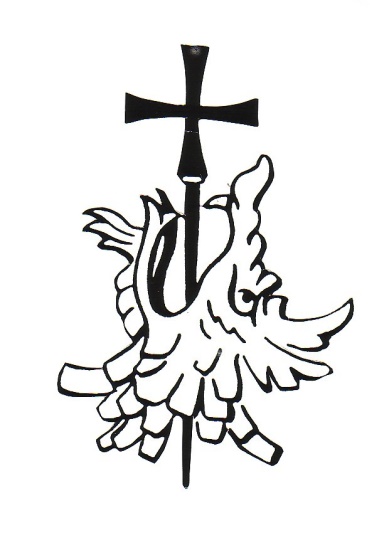 ⃝   Making regular contributions⃝   Planning a legacyThank you for your support St Margaret’s Church, West Hoathly	                                 Registered charity number 1164054